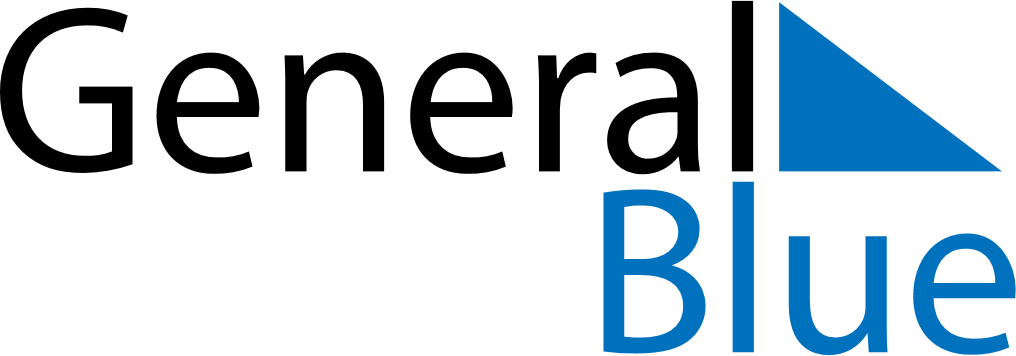 January 2024January 2024January 2024January 2024January 2024January 2024Barrow, Alaska, United StatesBarrow, Alaska, United StatesBarrow, Alaska, United StatesBarrow, Alaska, United StatesBarrow, Alaska, United StatesBarrow, Alaska, United StatesSunday Monday Tuesday Wednesday Thursday Friday Saturday 1 2 3 4 5 6 Sunrise: 2:59 PM Sunset: 2:00 PM Daylight: 0 hours and 0 minutes. Sunrise: 2:59 PM Sunset: 2:00 PM Daylight: 0 hours and 0 minutes. Sunrise: 2:59 PM Sunset: 2:00 PM Daylight: 0 hours and 0 minutes. Sunrise: 2:59 PM Sunset: 2:00 PM Daylight: 0 hours and 0 minutes. Sunrise: 2:59 PM Sunset: 2:00 PM Daylight: 0 hours and 0 minutes. Sunrise: 2:59 PM Sunset: 2:00 PM Daylight: 0 hours and 0 minutes. 7 8 9 10 11 12 13 Sunrise: 2:59 PM Sunset: 2:00 PM Daylight: 0 hours and 0 minutes. Sunrise: 2:59 PM Sunset: 2:00 PM Daylight: 0 hours and 0 minutes. Sunrise: 2:59 PM Sunset: 2:00 PM Daylight: 0 hours and 0 minutes. Sunrise: 2:59 PM Sunset: 2:00 PM Daylight: 0 hours and 0 minutes. Sunrise: 2:59 PM Sunset: 2:00 PM Daylight: 0 hours and 0 minutes. Sunrise: 2:59 PM Sunset: 2:00 PM Daylight: 0 hours and 0 minutes. Sunrise: 2:59 PM Sunset: 2:00 PM Daylight: 0 hours and 0 minutes. 14 15 16 17 18 19 20 Sunrise: 2:59 PM Sunset: 2:00 PM Daylight: 0 hours and 0 minutes. Sunrise: 2:59 PM Sunset: 2:00 PM Daylight: 0 hours and 0 minutes. Sunrise: 2:59 PM Sunset: 2:00 PM Daylight: 0 hours and 0 minutes. Sunrise: 2:59 PM Sunset: 2:00 PM Daylight: 0 hours and 0 minutes. Sunrise: 2:59 PM Sunset: 2:00 PM Daylight: 0 hours and 0 minutes. Sunrise: 2:59 PM Sunset: 2:00 PM Daylight: 0 hours and 0 minutes. Sunrise: 2:59 PM Sunset: 2:00 PM Daylight: 0 hours and 0 minutes. 21 22 23 24 25 26 27 Sunrise: 2:59 PM Sunset: 2:00 PM Daylight: 0 hours and 0 minutes. Sunrise: 2:59 PM Sunset: 2:00 PM Daylight: 0 hours and 0 minutes. Sunrise: 2:59 PM Sunset: 2:00 PM Daylight: 0 hours and 0 minutes. Sunrise: 1:07 PM Sunset: 2:10 PM Daylight: 1 hour and 3 minutes. Sunrise: 12:49 PM Sunset: 2:28 PM Daylight: 1 hour and 39 minutes. Sunrise: 12:36 PM Sunset: 2:42 PM Daylight: 2 hours and 5 minutes. Sunrise: 12:25 PM Sunset: 2:53 PM Daylight: 2 hours and 28 minutes. 28 29 30 31 Sunrise: 12:15 PM Sunset: 3:03 PM Daylight: 2 hours and 47 minutes. Sunrise: 12:07 PM Sunset: 3:13 PM Daylight: 3 hours and 6 minutes. Sunrise: 11:58 AM Sunset: 3:21 PM Daylight: 3 hours and 22 minutes. Sunrise: 11:50 AM Sunset: 3:29 PM Daylight: 3 hours and 38 minutes. 